Attendance last Sunday: 95General Fund offering: $1,969.00+year-to-date = $116,941.33General Fund contributions budgeted for all of 2017: $237,687.00Nehemiah Fund pledges: $167,555.28; received to date: $153,755.28THIS WEEK  		Monday, 4:30/5:30/6:30pm – Music Together classes	Tuesday, 6:30-8:00pm – ESL classes	Wednesday, 4:00pm – Rhythm kids class	Thursday noon – Bulletin items due 	Thursday, 1:30pm – Goshen Bible study	Thursday, 6:30-8:00pm – ESL classes 	Thursday, 7:00pm – PSMC Executive Committee and Elders	Saturday, 9:30am – Care Circle meeting	Sunday, noon – Potluck meal (remember your tableware)	Sunday, 2:00-4:00pm – Enneagram workshopCOMING EVENTS - October 	4 – Helping Hands group, 5:30pm	7 & 8 – River revival (see announcement)	12 – Open Circle & Friends, 8:30am	12 – Mennonite Women Service Circle	13 – Anabaptist Disabilities Network fundraiser at PSMC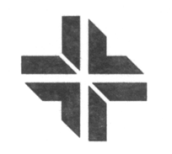 Pastor Nelson Kraybill (574) 370-0329 nelsonkraybill@gmail.comPastor Carolyn Hunt (574) 350-6285 carolyn.gardner.hunt@gmail.comPastor Frances Ringenberg (574) 621-2676 mfrancesvr@gmail.com Elders: Dorothy Wiebe-Johnson, Lois Longenecker, Brent Eash,              Anna Ruth HershbergerFor pastoral care you are welcome to contact a pastor or elder directly, or call the church office to make an appointment. 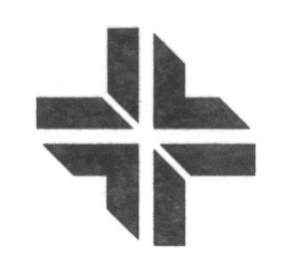 GATHERING TO WORSHIPWelcome Hymnal 459 – “I come with joy to meet my Lord”Call to Worship SINGINGHymnal 226 – “You are salt for the earth” Sing the Journey 68 – “O hear, my people”CONFESSION AND WORDS OF ASSURANCE SHARING THE PEACE OF CHRISTHEARING THE WORDChildren’s time: Kathee Kime KirchnerScripture reading: Ephesians 2:11-20Sermon: Nelson Kraybill			”A peace church builds bridges”RESPONDINGHymnal 408 – “O day of peace”Sharing joys and concerns: Lois LongeneckerOffering – Sing the Journey 67 – “Let there be light, Lord God”Pastoral prayer: Dorothy Wiebe-JohnsonSENDINGSing the Story 1 – “Praise the One who breaks the darkness”Benediction: Carolyn Gardner HuntA prayer team is available to pray with you at the front of the sanctuary following the service. You are welcome to request anointing.THIS MORNING:Worship leader: Karl StutzmanPre-service music: Music team/instrumentsSong leader: Kyle WeirichPrayer team: Lois Longenecker, Dorothy Wiebe-JohnsonSpanish translator: Martin MirandaVisuals: Worship teamUsher: Becky MillerGreeter: Mary Kathryn MillerHall monitor: Jerry MillerChurch nursery:  Sidney HawkinsFellowship-15: TBABuilding lock-up: Al LongeneckerAV technician: Anthony HuntSECOND HOUR:Children:   Kindergarten–Grade 4 – Lower Level Grades 5-8 – Pedal Power Bike shop Adults:  	Spanish Class/Discipleship – Lower level classroom  	Destiny Rescue – Lower level classroom – Steve HillNEXT SUNDAY:  World Communion SundaySermon: Nelson KraybillWorship Leader: David MillerSong Leader: TBAPrayer team: TBAVisuals: Worship teamPre-service music: Music team/instrumentsUsher: Becky MillerGreeters: Al & Lois LongeneckerHall monitor: Jerry MillerChurch nursery: Sidney HawkinsBuilding lock-up: Ron RingenbergAV technician: Nick BouwmanANNOUNCEMENTS:Steve Hill of Destiny Rescue, an organization that works to save children and youth from sex trafficking, will present about this global concern at PSMC during second hour today. Based in Syracuse, Indiana, Destiny Rescue has programs in Thailand, Cambodia, Laos, Philippines, and India. Company of Women meeting: This is a small group for women that meets once a month for a book/bible study, discussion and prayer. There has been a core group of women who have met for years, and we are always open for new people, new ideas. Please come to our organizational meeting Wednesday, September 27 at the home of Tacy Heisey at 6:45pm and see if this might be something for you. Bring book ideas for study or other ideas for the upcoming year.Holdeman Mennonite Church invites you to “Haystacks for Hurricanes,” a fundraiser meal for the work of Mennonite Disaster Service in Texas and Florida. Saturday, September 30, 4:00-7:00pm at Holdeman MC (65723 CR 1, Wakarusa). All proceeds from the freewill donation will go to MDS.Sunday, October 1 is World Communion Sunday, bringing churches around the world together in a service of Christian unity. Also, on Sunday, October 1:Blessing and food shower for the VSers – Jonathan Brenneman and Jennifer Rey Villegas. Healthy foods and cheese are suggested items for the food shower.Monthly potluck lunch, noon.Enneagram workshop, 2:00-4:00pm hosted by the Elkhart MVS unit and led by Allie Meriwether Brown. See Mary Kathryn Miller for details.River Revival: Does God care about the Elkhart River? Doug Kaufman, pastor of Benton Mennonite Church, says yes! And he will lead us through Biblical passages that demonstrate that concern. How do you relate to the Elkhart River? Saturday, October 7, 3:00pm, we will meet at Prairie Street Mennonite Church and, weather permitting, head out to the river. This kid friendly event will be up close and personal with river critters. We'll explore with the Bible in the one hand and the river on the other hand. Sunday, October 8, 9:30am, Morning worship at PSMC to see God’s vision for a renewed river. Sunday, October 8, 6:00pm, gathering at Belmont Neighborhood Fellowship (925 Oxford) to continue the morning theme.Questions? Contact Anna Ruth arhershberger@ambs.edu.Volunteers needed for the LaCasa “Rock the Block” event on Saturday, October 7, 9:00am – 3:00pm. Clean up work will be on Eden Street between Indiana Ave. and Prairie St.  If you are available to work with LaCasa or serve as a host at the church, please let one of the pastors or Joy know.